様式第１号（第２条関係）（表面）保育士等就職応援資金貸与申請書年　　月　　日　　　（あて先）掛川市長住　所　　　　　　　　　　申請者　　　　　　　　　　　　　　氏　名　　　　　　　　　　　　保育士等就職応援資金の貸与を受けたいので、掛川市保育士等就職応援資金貸与条例第５条の規定により、次のとおり申請します。　　なお、貸与の決定を受けた場合は、掛川市保育士等就職応援資金貸与条例の規定を遵守するとともに、保育士等就職応援資金の返還の義務が生じたときは、返還期日までに確実に返還することを誓います。（裏面）　（連帯保証人）　　保育士等就職応援資金の貸与を受けた者に返還義務が生じたときは、返還債務を連帯して負担します。様式第４号（第５条関係）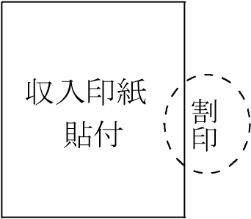 借　用　証　書　　私は、保育士等就職応援資金として、上記金額を借用しました。年　　月　　日　　　（あて先）掛川市長決定番号　第　　　号　　　　　　　　住　所　　　　　　　　　　被貸与者　　　　　　　　　　　　　　　　　　　氏　名　　　　　　　　　　　㊞　　　上記被貸与者の連帯保証人として、誓約どおり債務を履行させるとともに、保育士等就職応援資金の返還債務を連帯して負担します。住　所　　　　　　　　　　連帯保証人　　　　　　　　　　　　　　氏　名　　　　　　　　　　　様式第５号（第６条関係）保育士等就職応援資金返還猶予申請書年　　月　　日　　　（あて先）掛川市長住　所　　　　　　　　　　申請者　　　　　　　　　　　　　　氏　名　　　　　　　　　　　保育士等就職応援資金の返還の猶予を受けたいので、掛川市保育士等就職応援資金貸与条例施行規則第６条第１項の規定により、次のとおり申請します。様式第６号（第７条関係）保育士等就職応援資金返還免除申請書年　　月　　日　　　（あて先）掛川市長住　所　　　　　　　　　　申請者　　　　　　　　　　　　　　氏　名　　　　　　　　　　　保育士等就職応援資金の返還の免除を受けたいので、掛川市保育士等就職応援資金貸与条例施行規則第７条第１項の規定により、次のとおり申請します。様式第７号（第８条関係）氏名等変更届出書年　　月　　日　　　（あて先）掛川市長住　所　　　　　　　　　　届出者　　　　　　　　　　　　　　氏　名　　　　　　　　　　　掛川市保育士等就職応援資金貸与条例施行規則第８条第１項第１号の規定により、次のとおり届け出ます。様式第８号（第８条関係）休職等事由届出書年　　月　　日　　　（あて先）掛川市長住　所　　　　　　　　　　届出者　　　　　　　　　　　　　　氏　名　　　　　　　　　　　掛川市保育士等就職応援資金貸与条例施行規則第８条第１項第２号の規定により、次のとおり届け出ます。様式第９号（第８条関係）死　亡　届　出　書年　　月　　日　　　（あて先）掛川市長住　所　　　　　　　　　　届出者　　　　　　　　　　　　　　氏　名　　　　　　　　　　　被貸与者が死亡したので、掛川市保育所等就職応援資金貸与条例施行規則第８条第２項の規定により、次のとおり届け出ます。　（注）消除された住民票、死亡日が記載された戸籍抄本その他被貸与者が死亡した事実を証明する書面を添付してください。様式第10号雇　用　証　明　書（掛川市保育士等就職応援資金貸付事業用）年 　　　月   　 日　（あて先）掛川市長  　　　　　　　　　　　　　　　     　　    　  所在地             　事業所名　　　　　　　　　　　　　　　　　　　  　      代表者名　　　　　　　　　　　     　 ㊞　　　　　　　　　　　　　　　　　　　       電話番号  	 	 	 	  	 	　　　　                   　次のとおり雇用している（雇用していた）ことを証明します。 ※１　雇用が終了している場合は、雇用期間終了日を記入してください。様式第11号請　　求　　書　　　￥　２００，０００－　　ただし、掛川市保育士等就職応援資金貸付事業の貸付金として上記のとおり請求します。                                                            　年　　　　 月　　　   日　掛川市長　松井三郎　様                                            決定番号　第 　　  号　　　　　　　　　　　　　　　　　　　　　 　　　　 住　所　　　　　　　　　　　　　　　　　　　　　　　　請求者氏　名　　　　　　　　　　　　　　※通帳（口座名義人、金融機関名等が確認できるページ）の写しを添付してください。本籍生年月日年　　月　　日電話貸与の理由備考本籍住所（ふりがな）電話自宅氏名電話自宅氏名電話その他生年月日年　　月　　日　続柄職業・勤務先借　用　金　額金　２００，０００円被貸与者住所被貸与者氏名保育士等就職応援資金貸与決定番号　　　　　　　　　　　　　第　　　号保育士等就職応援資金貸与額　　　　　　　　　　　　　　　　　　　　　　　円保育士等就職応援資金返還済額　　　　　　　　　　　　　　　　　　　　　　　円保育士等就職応援資金未返還額　　　　　　　　　　　　　　　　　　　　　　　円猶予を希望する期間猶予を希望する期間　　　　　　　　　　　　　　　年　　月まで猶予を希望する理由猶予を希望する理由被貸与者住所被貸与者氏名保育士等就職応援資金　　貸与決定番号　　　　　　　　　　　第　　　号保育士等就職応援資金　　貸与額　　　　　　　　　　　　　　　　　　　　　　　円保育士等就職応援資金　　返還済額　　　　　　　　　　　　　　　　　　　　　　　円保育士等就職応援資金　　未返還額　　　　　　　　　　　　　　　　　　　　　　　円免除を希望する額免除を希望する額　　　　　　　　　　　　　　　　　　　　　　　円免除を希望する理由免除を希望する理由対象者　　　　　　　　□　被貸与者　　　　　□連帯保証人　　　　　　　　□　被貸与者　　　　　□連帯保証人届出事由　　　　　　　　□　氏　名　　　　　　□　住　所　　　　　　　　□　氏　名　　　　　　□　住　所変更内容変　　更　　前変　　更　　後変更内容届出事由届出内容届出事由届出内容休職　　□ 復職　　□ 退職　　□ 市外の保育所等への転職休職休職日　　　　　　　年　　月　　日休職予定期間　　　　　　　年　　月　　日から　　　　年　　月　　日まで復職復職日　　　　　　　年　　月　　日退職退職日　　　　　　　年　　月　　日退職退職事由市外への転職転職日　　　　　　　年　　月　　日市外への転職転職理由被貸与者住所被貸与者氏名死亡年月日　　　　　　　年　　月　　日　　　　　　　年　　月　　日貸与決定番号第　　　号氏　名 生年月日 昭和・平成   　　　 年　  　 月　　   日 昭和・平成   　　　 年　  　 月　　   日 住　所 電話 施設等名称 施設等所在地 電話 雇用（予定）期間年　　   　月　 　　  日  から（雇用　・　雇用予定） 年　　　　 月　　　　 日　まで　※１（うち、休職期間）※休職期間には、産休、育休等を含む　　  年　　   　月　 　　  日  から 　　　　  年　　　　 月　　　　 日　まで 年　　   　月　 　　  日  から（雇用　・　雇用予定） 年　　　　 月　　　　 日　まで　※１（うち、休職期間）※休職期間には、産休、育休等を含む　　  年　　   　月　 　　  日  から 　　　　  年　　　　 月　　　　 日　まで 年　　   　月　 　　  日  から（雇用　・　雇用予定） 年　　　　 月　　　　 日　まで　※１（うち、休職期間）※休職期間には、産休、育休等を含む　　  年　　   　月　 　　  日  から 　　　　  年　　　　 月　　　　 日　まで 年　　   　月　 　　  日  から（雇用　・　雇用予定） 年　　　　 月　　　　 日　まで　※１（うち、休職期間）※休職期間には、産休、育休等を含む　　  年　　   　月　 　　  日  から 　　　　  年　　　　 月　　　　 日　まで 時　間 １日あたり　 　　  　時間　 　　分（ 　  　時　　　分　　～ 　  時　　　分）１ヶ月の勤務日数 　　 　　　　　日１日あたり　 　　  　時間　 　　分（ 　  　時　　　分　　～ 　  時　　　分）１ヶ月の勤務日数 　　 　　　　　日１日あたり　 　　  　時間　 　　分（ 　  　時　　　分　　～ 　  時　　　分）１ヶ月の勤務日数 　　 　　　　　日１日あたり　 　　  　時間　 　　分（ 　  　時　　　分　　～ 　  時　　　分）１ヶ月の勤務日数 　　 　　　　　日職種・内容 備　考  振    込    先    口    座金融機関名 銀行・信用金庫・農業協同組合銀行・信用金庫・農業協同組合銀行・信用金庫・農業協同組合銀行・信用金庫・農業協同組合銀行・信用金庫・農業協同組合銀行・信用金庫・農業協同組合銀行・信用金庫・農業協同組合銀行・信用金庫・農業協同組合銀行・信用金庫・農業協同組合銀行・信用金庫・農業協同組合銀行・信用金庫・農業協同組合銀行・信用金庫・農業協同組合銀行・信用金庫・農業協同組合銀行・信用金庫・農業協同組合 振    込    先    口    座金融機関名 本店・支店・支所・出張所本店・支店・支所・出張所本店・支店・支所・出張所本店・支店・支所・出張所本店・支店・支所・出張所本店・支店・支所・出張所本店・支店・支所・出張所本店・支店・支所・出張所本店・支店・支所・出張所本店・支店・支所・出張所本店・支店・支所・出張所本店・支店・支所・出張所本店・支店・支所・出張所本店・支店・支所・出張所 振    込    先    口    座金融機関コード 支店コード支店コード支店コード支店コード支店コード 振    込    先    口    座 番号に〇をつけて ください １　普通２　当座１　普通２　当座口座番号 口座番号 口座番号  振    込    先    口    座口座名義フリガナ フリガナ  振    込    先    口    座口座名義 氏名  氏名 （姓）（姓）（姓）（姓）（姓）（姓）（姓）（名）（名）（名）（名）（名）